Audit data viz in Intuit products (what’s good/what’s not)Audit data viz outside of Intuit (what works well/what doesn’t)Zeho BooksXeroWaveSlickpieONEUPhttps://wiki.intuit.com/display/HarmonyTools/Data+Visualization+Audit Use sliders/switch/various data viz to combine multiple graphs into oneThe ultimate goal is to let data make sense to users. Adding animation/interaction increases user’s overall experience  Investigate where we should take data vizStart to think about what we could show/prototype Places we can add data viz: Worker -> the distribution of employees and contractors (skillset, age etc, can have a button for that)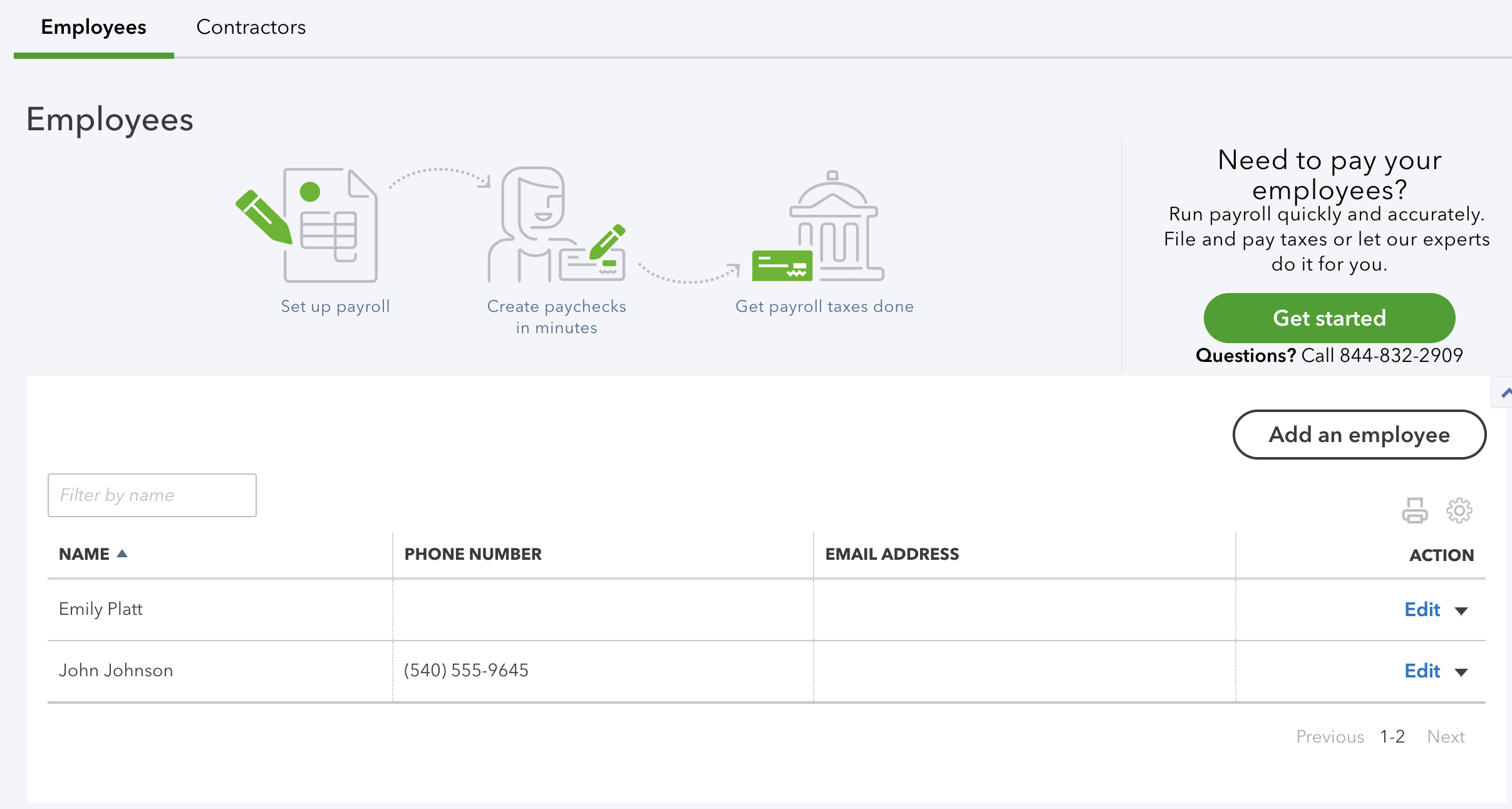 Expense-expense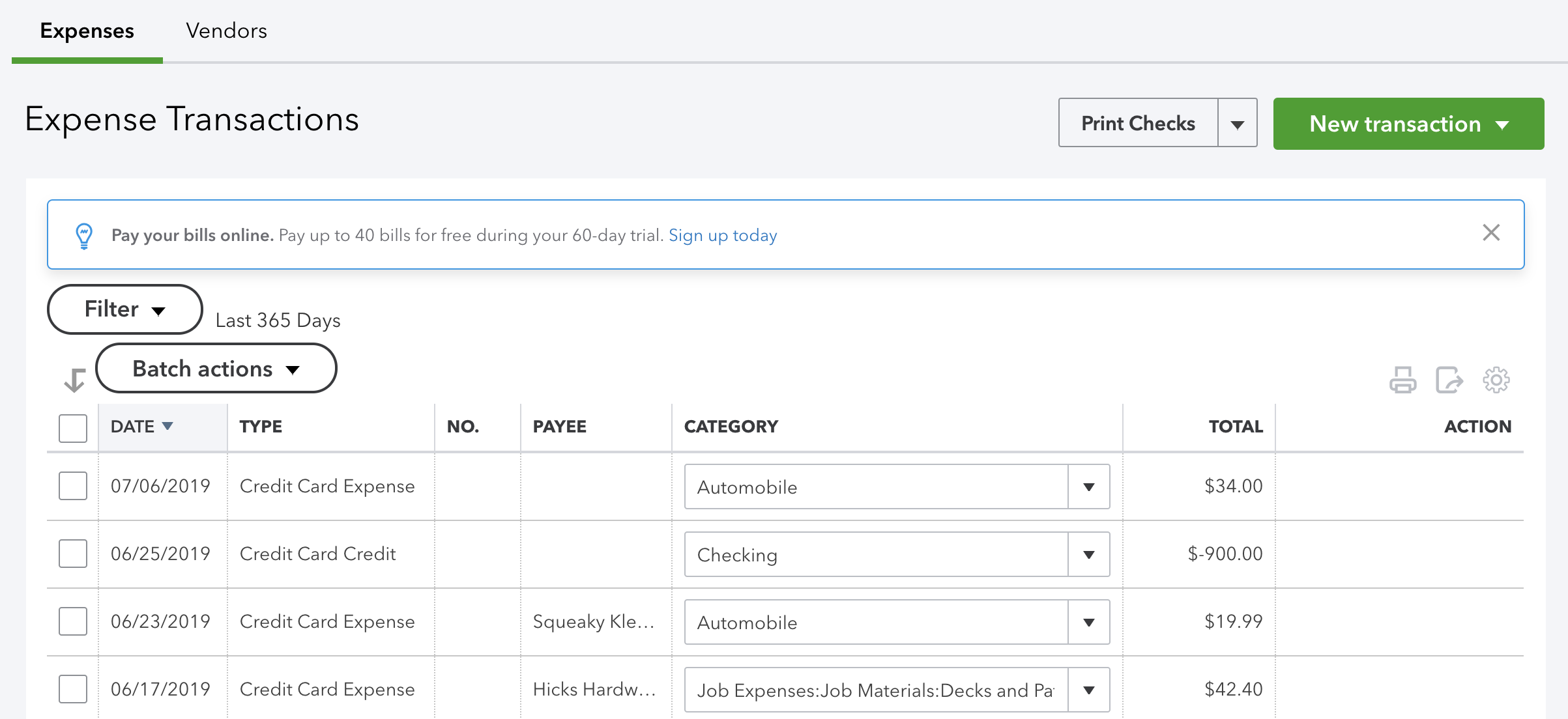 Report graph page (profit/inventory/sales) Let the profit/loss as the main tab and others as buttons? 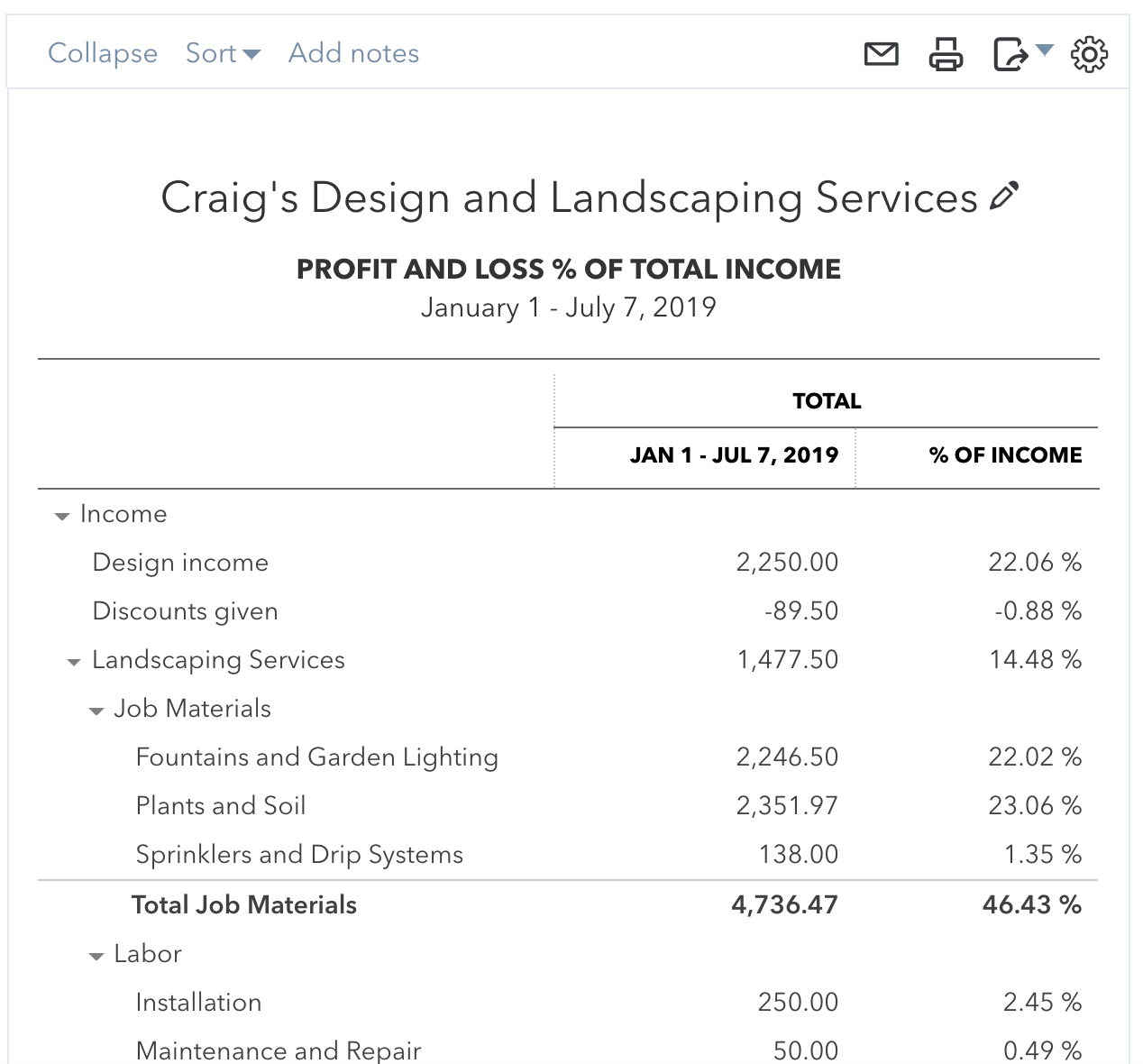 Tax? (The distribution of salaries and taxes)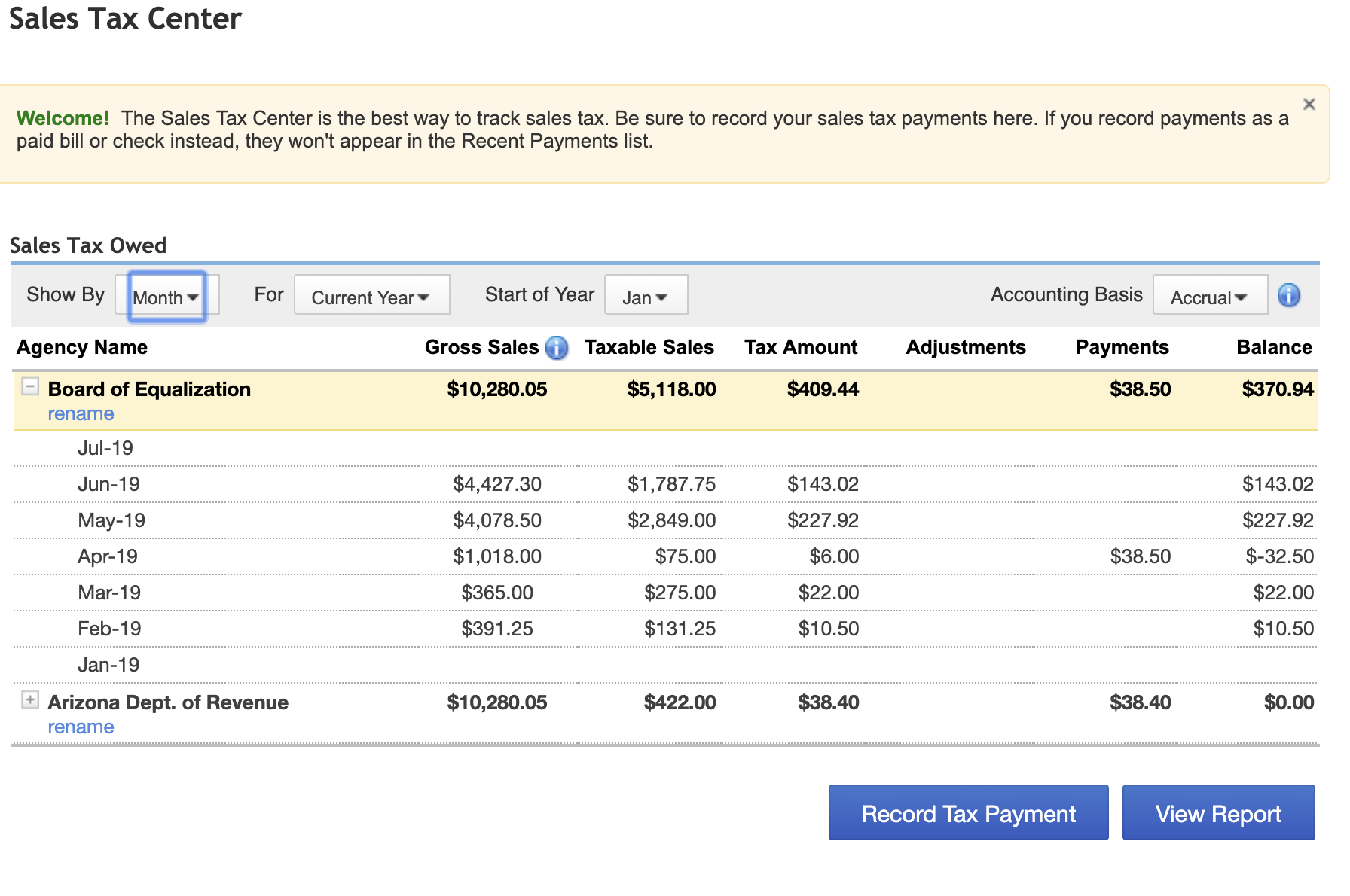 Sales - Product & Service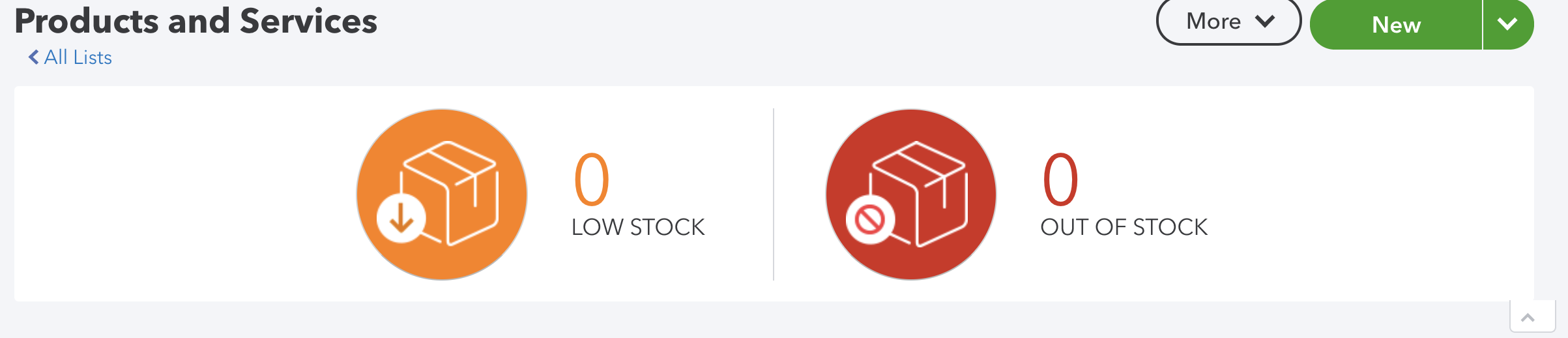 Places that we can improve data viz: The accounting page 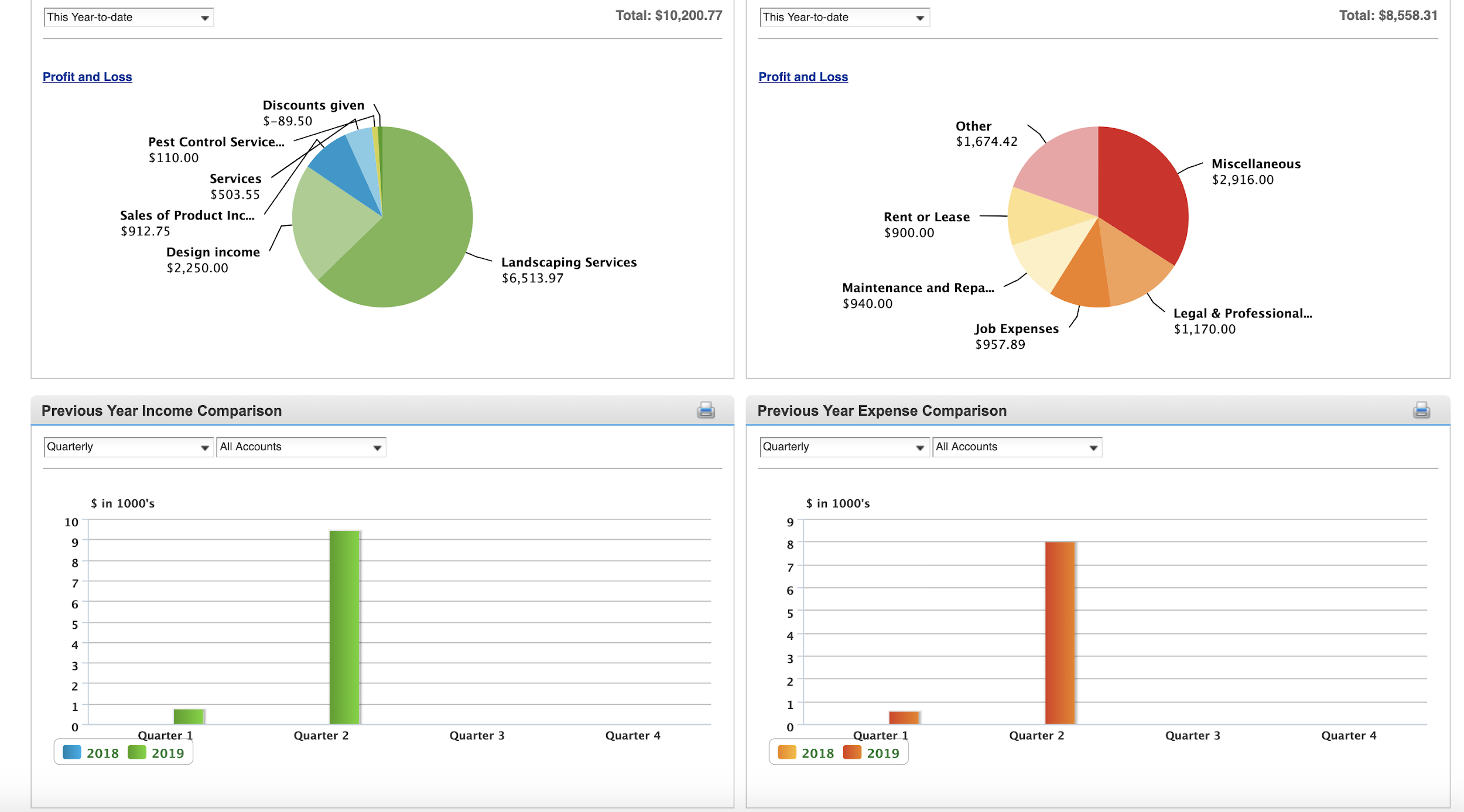 Dashboard-expense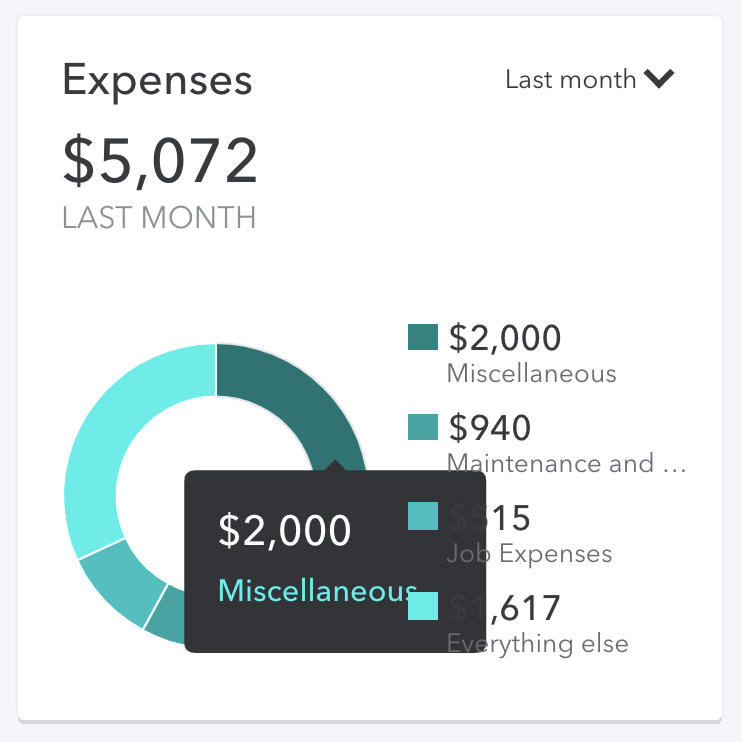 Expense-vendors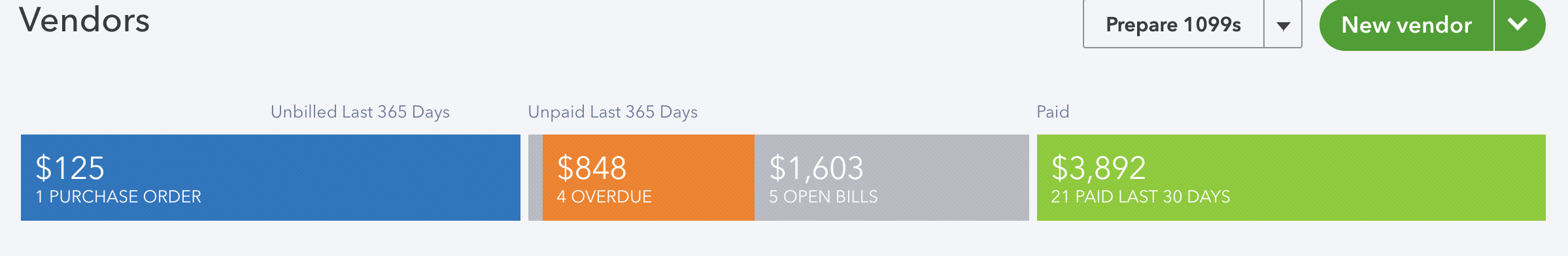 Project-overview (color, type, etc)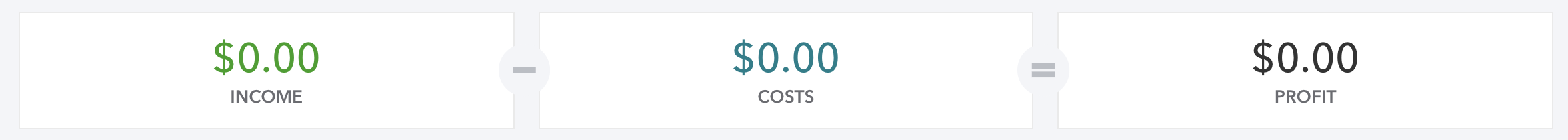 Invoices -> more time period (7 days?)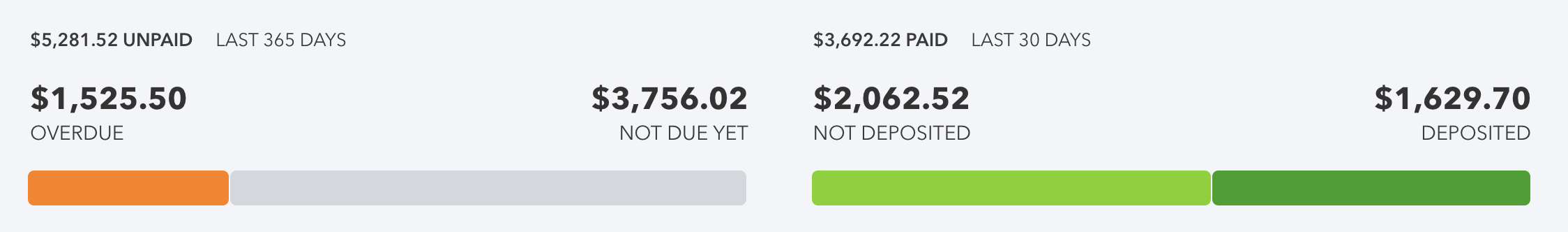 Banking 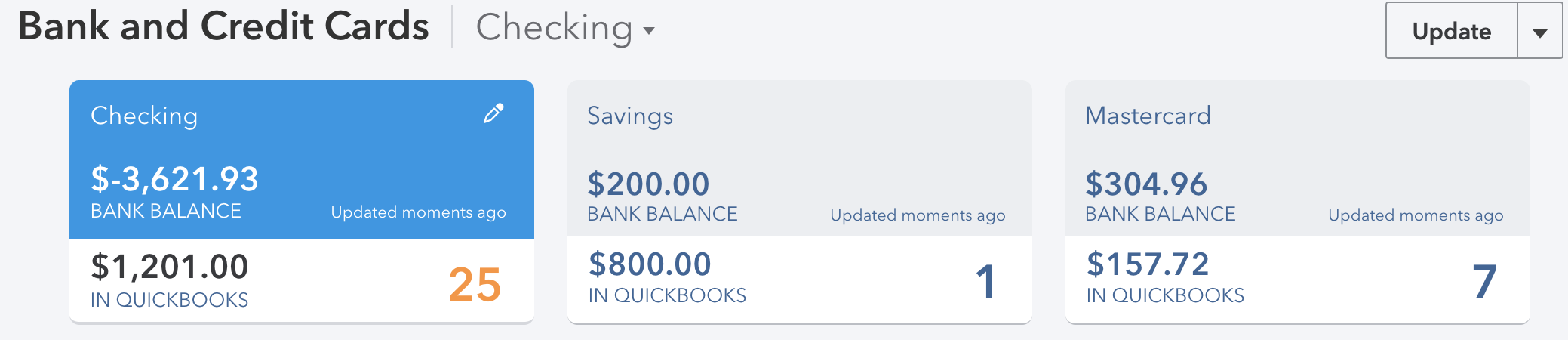 Functions we could add: 1. Slider (time based)        2. Switch         3. Animation/Interaction        4. Play more on the transition of color         5. Dark mode -> QBSE  